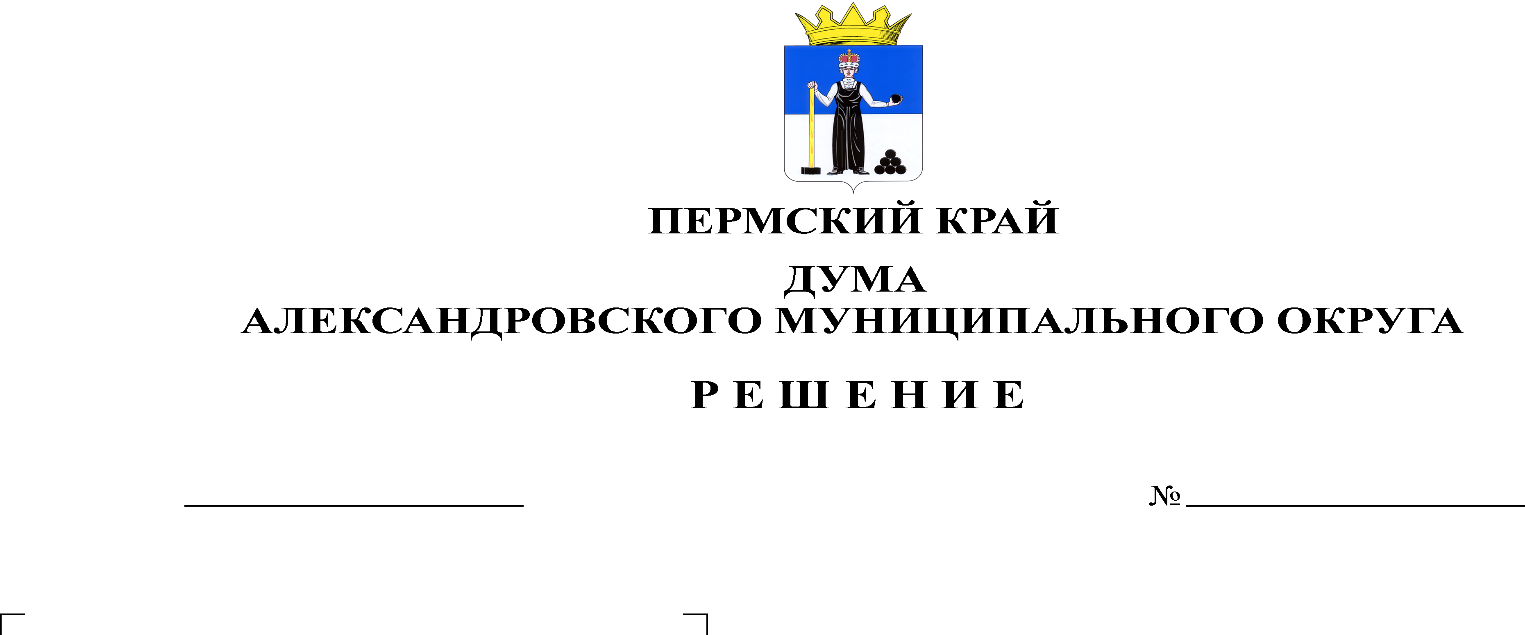 В соответствии со статьей 53 Федерального закона от 06.10.2003 № 131-ФЗ «Об общих принципах организации местного самоуправления в Российской Федерации», статьей 134 Трудового кодекса Российской Федерации, статьей 22 Федерального закона от 02.03.2007 № 25-ФЗ «О муниципальной службе в Российской Федерации», статьей 12 Закона Пермского края от 04.05.2008 № 228-ПК «О муниципальной службе в Пермском крае», статьей 9 Закона Пермского края от 01.07.2011  № 787-ПК «О классных чинах муниципальных служащих в Пермском крае», в целях увеличения (индексации) размеров окладов за классный чин муниципальных служащих органов местного самоуправления Александровского муниципального округа, Дума Александровского муниципального округарешает:Внести в решение Думы Александровского муниципального округа от 22.12.2020 №142 «Об установлении размеров ежемесячных окладов за классный чин муниципальным служащими органов местного самоуправления Александровского муниципального района, Александровского городского поселения, Яйвинского городского поселения, Всеволодо-Вильвенского городского поселения и Скопкортненского сельского поселения», следующие изменения:пункт 2 исключить.1.2. Приложение 1 к решению Думы Александровского муниципального округа от 22.12.2020 №142 «Об установлении размеров ежемесячных окладов за классный чин муниципальным служащими органов местного самоуправления Александровского муниципального района, Александровского городского поселения, Яйвинского городского поселения, Всеволодо-Вильвенского городского поселения и Скопкортненского сельского поселения» изложить в редакции согласно приложению  к настоящему решению.2. Опубликовать настоящее решение в газете «Боевой путь» и в сетевом издании официальный сайт Александровского муниципального округа Пермского края (www.aleksraion.ru).3. Настоящее решение вступает в силу с 1 января 2024 г.Председатель ДумыАлександровского муниципального округа                                       	Л.Н. БелецкаяГлава муниципального округа– глава администрации Александровского муниципального округа                                                                        О.Э. Лаврова